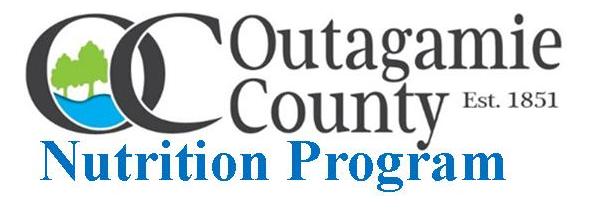 OUTAGAMIE COUNTY RESIDENTS 60 YEARS AND OLDER may order weekly Outagamie County Nutrition Program GRAB N GO MEALS by calling one of the meal site locations below and picking up meals during the designated “pick-up” timeline:Appleton - Thompson Center on Lourdes   920-858-5619   11:30 AM - NOON 		                                                             Hortonville - Village Municipal Building   920-740-4648    10:00 - 10:30 AMKaukauna - Streets, Parks and Recreation Building 920-740-4641 10:30 - 11:00 AM Seymour - Municipal Building   920-213-3490   10:30 - 11:00 AM                                                      			                        Please call in meal order by Monday 12:00 Noon before Wednesday meal “pick-up”.February 3rd							February 24th	HEARTY TURKEY ALA KING	SLOPPY JOE	CHEF’S CHOICE ENTREE	HOMEMADE MAC & CHEESEVEGETABLE BEEF BARLEY & CHEF’S CHOICE SOUPS	STUFFED BAKED POTATO & CHEF’S CHOICE SOUPTOSSED CAESAR SALAD	WINTER FRUIT SALAD				WHEAT DINNER ROLL WITH BUTTER & PEANUT BUTTER	CINNAMON ALMOND COFFEE CAKEBANANA CAKE	MILK CARTONMILK CARTON		WHEAT BUN FOR SLOPPY JOEFebruary 10th												HOT SHREDDED TURKEY MACARONI, TOMATO & BEEF CASSEROLECHEESY BROCCOLI & CHEF’S CHOICE SOUPSPINEAPPLE & MANDARIN ORANGESWHEAT BUN FOR HOT TURKEY SANDWICHFROSTED CHOCOLATE CAKEMILK CARTON	   	          					● CANTEEN provides Nutrition Program GRAB N GO Meals					February 17th	CHICKEN POT PIE OVER BISCUITHAM & MACARONI AUGRATINTOMATO BASIL & CHEF’S CHOICE SOUPSTOSSED SALAD WITH DRESSINGPARKERHOUSE ROLL WITH BUTTER & PEANUT BUTTERCOOKIEMILK CARTONThe Outagamie County Nutrition Program is closely monitoring meal service to insure participant, volunteer, staff and food safety during the COVID-19 pandemic and will continue to address food insecurity and malnutrition among Outagamie County older residents.    Thank You and Be Well!